Роль интеграции в реализации программы предпрофильного и профильного образования (из опыта работы) Воротникова О.Г., учитель высшей категории, руководитель РМО учителей литературы Нижегородского района города Нижнего Новгорода, учитель русского языка и литературы МОУ СОШ №7     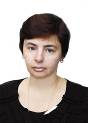  Себельдина Н.Н., учитель высшей категории, руководитель РМО учителей биологии Нижегородского района города Нижнего Новгорода, учитель биологии МОУ СОШ №7     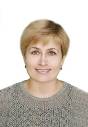 В последнее время в СМИ часто обсуждается вопрос профильного образования. Актуальность темы обусловлена новыми требованиями, предъявляемыми человеку в современном, быстро меняющемся мире. Развивающемуся обществу нужны образованные, нравственные, предприимчивые люди, которые могут самостоятельно принимать  ответственные решения в ситуации выбора, прогнозируя их возможные последствия, способные к сотрудничеству, отличающиеся мобильностью, обладающие развитым чувством ответственности.Профильное образование дает возможность более полно учитывать интересы, склонности и способности учащихся, создавать условия для обучения старшеклассников в соответствии с их профессиональными интересами и намерениями в отношении продолжения образования.Модель общеобразовательного учреждения с профильным обучением на старшей ступени предусматривает возможность разнообразных комбинаций учебных предметов. Исходя из этого, мы создали авторскую программу предпрофильного и профильного образования "Человек и природа", которая рассматривает объект и явление, слово "жизнь" и жизнь живых организмов в неповторимости и многообразии их проявлений. Многомерность структуры, в рамках которой и биология, и литература приобретают большую информативную значимость; демонстрация невозможности раздельного преподавания общих тем; создание новых условий взаимодействия между учителем и учениками - все это является новизной интегративного курса и отражается в нашей программе. Она рассчитана на реализацию в 5-9 классах (предпрофильная подготовка) и в 10-11 классах (гуманитарный профиль).Создавая программу, мы старались учитывать основные направления модернизации образования. В том числе:- введение профильного обучения на старшей ступени школы;- соответствие содержания образования возрастным закономерностям развития учащихся, их особенностям и возможностям на каждой ступени образования;- личностная ориентация содержания образования;- деятельностный характер образования, направленный на формирование познавательной, коммуникативной, практической, творческой деятельности;- усиление воспитательного потенциала и социально- гуманитарной направленности содержания, способствующего становлению личности ученика;- обеспечение вариативности и свободы выбора в образовании.В качестве системы обучения мы используем, в основном, технологию критического мышления, что предполагает активное участие каждого ребенка в ходе работы.Технология критического мышления позволяет развивать у учащихся умение анализировать, синтезировать, правильно делать вывод.Цель данной образовательной технологии - развитие интеллектуальных умений учащихся, необходимых не только в учебе, но и в обычной жизни (умение принимать взвешенные решения, работать с информацией, анализировать различные стороны явлений и др.). Наиболее ценным является то знание, которое ребенок поставил себе целью получить сам, добытое его собственным трудом, то знание, которым можно поделиться с другими без опасения быть непонятым. Технология развития критического мышления, разнообразие ее приемов позволяют учесть эту особенность усвоения информации. Уроки и проекты, проводимые в рамках программы «Человек и природа», дают возможность учителям реализовывать предпрофильное и профильное образование, объединяя ресурсы двух предметов (литературы и биологии).Урок-экскурсия «Путешествие в мир растений и мир поэзии» (по лирике поэтов XIX века) в 6 классе - пример использования данной технологии.Стихотворения Тютчева, Никитина, Майкова, Баратынского, подобранные к данному уроку, позволяют продемонстрировать изменения, происходящие в природе, через образ, через изобразительно-выразительные средства языка. Учащиеся могут сравнить возможности живописи и слова, поэзии и прозы. Ребята дома должны подготовить анализ стихотворений, найти особенности поэтического слова каждого из поэтов, определить, как в стихах отразились сезонные изменения в природе.Урок в 5 классе по рассказу В. П. Астафьева "Васюткино озеро"- пример удачной интеграции материалов урока литературы и природоведения. Тема данного урока выбрана не случайно. В 5-ом классе много времени и на уроках литературы, и на уроках природоведения уделяется проблемам взаимоотношения человека и природы. Именно в этом возрасте необходимо закладывать нравственный фундамент отношения человека к окружающему миру. Рассказ В.П. Астафьева «Васюткино озеро» является благодатным материалом, который становится основой урока-раздумья, позволяющего задуматься, обсудить, попытаться объяснить сложные вопросы жизни человека в семье, в обществе, вопросы экологии, охраны природы, сохранения здоровья. Эти вопросы тесно переплетаются с вопросами морали и нравственности человека, следовательно, имеют огромное воспитывающее значение, развивают глобальное мышление учащихся.            Тема урока в 8 классе "Душа обязана трудиться" по рассказу В. П. Астафьева "Яшка-лось" выбрана не случайно. Она является продолжением целого ряда уроков, посвященных духовно - нравственному воспитанию в рамках авторской программы "Человек и природа". На этом уроке продолжается формирование нравственного фундамента отношения человека к окружающему миру. Рассказ В.П. Астафьева «Яшка-лось» является благодатным материалом для урока - диалога, позволяющего задуматься, обсудить, попытаться объяснить сложные вопросы жизни человека в обществе, взаимоотношения с «братьями нашими меньшими». Литературный материал дает возможность сопоставить мир людей и мир животных, дать оценку социальным условиям, влияющим на духовный мир человека.Урок-презентация в 6 классе по сказке-были М. М. Пришвина "Кладовая солнца"- также пример использования технологии развития критического мышления. Целью данного урока является формирование у учащихся средствами литературы способности понимать себя и окружающий мир, научить анализировать прозаическое произведение;  формировать умения собирать и систематизировать материал по теме, научить использовать литературное произведение для иллюстрации биологического явления; воспитывать интерес к внимательному прочтению произведения,  эстетического вкуса средствами слова, любви к природе; развивать умения воспринимать явления природы в произведениях искусства, способствовать художественно-эстетическому развитию школьников, развивать свободное творческое общение, заинтересованное обсуждение, организацию диалога. Каждый этап урока проиллюстрирован слайдом презентации, что позволяет визуализировать изучаемый материал, показать красоту природы, ее необычные формы. Данная форма урока предполагает активное участие каждого ребенка в ходе работы.               При подготовке к интегрированному уроку "Сны: невозможное возможно" (урок повторения в 11 классе) старшеклассники получают опережающие домашние задания по анализу отдельных эпизодов из нескольких произведений литературы XIX века, а также по биологии, психоанализу. Индивидуальная работа и работа в группах предоставляет возможность всем без исключения учащимся для раскрытия себя, для свободного творческого развития. Урок-раздумье «Психологизм Достоевского» (по роману Ф.М. Достоевского «Преступление и наказание») в 10 классе выстроен с использованием приема "Шесть шляп мышления".Ф.М. Достоевского считают одним из родоначальников психологизма в литературе. Каждый из его героев – индивидуальность, яркий тип личности. На наш взгляд, понять героев романа «Преступление и наказание», объяснить их поступки, действия помогут знания из области биологии и психологии. Каждая из групп учащихся (каждая из шляп) решает свою задачу: определение "идеи" персонажа, психологический портрет каждого из главных героев и т.д. Результатом разговора является попытка объяснить и понять героев Достоевского.Мы вступили в третье тысячелетие. Это время глобальных перемен, как в жизни мира, так и в жизни России. Мы все сильнее и сильнее ощущаем причастность ко всему, что происходит на земле. Проблемы экологические, политические, экономические, социальные, ранее считавшиеся локальными, сегодня приобретают глобальный характер.Глобальные проблемы современности не только создают угрозу выживанию и самому существованию человека на Земле, но оказывают также интегрирующий характер, заставляют осознавать общность судеб природы и человечества.Для осуществления профильного обучения, воспитания и развития учащихся, для того, чтобы расширить возможности разговора, мы вышли за рамки урока. Во-первых, в программу включены внеклассные мероприятия.Урок-викторина (по книге В. Бианки «Лесная газета») проводится с учениками 5 классов.Это урок внеклассного чтения. Для этого урока-игры выбран сборник рассказов В.В. Бианки «Лесная газета». В.В. Бианки – писатель-натуралист, один из основоположников детской природоведческой литературы. Он в одинаковой степени любил и литературу, и мир животных. Это единение и позволило создать удивительную, пронизанную любовью ко всему живому «Лесную газету» - энциклопедию русской природы. Обращение к этой теме позволяет расширить знания учащихся по природоведению, воспитывает бережное отношение к природе, умение наблюдать за ней. Нестандартная форма урока повышает интерес детей, вовлекая всех в активное участие в работе Во-вторых, наши ученики участвовали в конкурсе "Выдающиеся нижегородцы. История успеха". Ученица Козеличкина А., написав под нашим руководством очерк об основоположнике отечественной экологии Формозове А. Н. , заняла первое место в городском этапе конкурса.В-третьих, логичным стало наше участие в экспериментальной работе по теме "Создание модели сетевого межшкольного взаимодействия в процессе изучения предметов образовательной области "Естествознание", в рамках которой наши ученики по результатам двух экологических экспедиций подготовили и опубликовали очерки в нескольких печатных изданиях.В 2010-2011 учебном году в рамках программы "Человек и природа" ученица 9 класса Клинова Ксения работает над темой  "Психология игры (на примерах произведений русской литературы 19 века), которую мы представили на НОУ района. Ученица заняла первое место в секции «Литературный процесс» и «Валеология». С этой же работой Клинова К. выступала на форуме «Великие реки». Ее работа была опубликована в сборнике, изданном в рамках этого форума.Апробируя программу «Человек и природа» в течение нескольких лет, мы пришли к следующим выводам:- данная программа предельно конкретна;- она отражает специфику ситуации, возможностей и ограничений конкретного ОУ;- является стратегической, подчиняющей наши действия реализации общих целей и стратегий программы предпрофильного и профильного образования;-  программа целевая и контролируемая, то есть задает ясные и доходящие до результатов на уровне качества образования учащихся, стратегические и конкретные цели;- является логичной и четко обозначает действия, связанные с осуществлением (в рамках перехода на предпрофильное и профильное образование) изменений;- является выполнимой, реализуемой, то есть ресурсно ( прежде всего - кадрово, программно) просчитанной и ресурсно обеспеченной;- программа ориентирована на межрегиональные связи и сетевое взаимодействие.Сегодня мы приходим к пониманию того, что в связи с процессами, происходящими в мире, меняются и ценностные ориентации современного человека. Необходимо прийти к пониманию того, что к природе и обществу применим единый системный подход, выражающий внутреннее единство мира, что через решение  решенных проблем возможно решение проблем мировых и т.д. 